08.04.2024  №  17О проведении публичных слушаний по вопросам предоставления разрешения на условно разрешенный вид использования земельного участка и отклонение от предельных параметров разрешенного строительства, реконструкции объектов капитального строительстваВ соответствии со статьями 39, 40 Градостроительного кодекса Российской Федерации, Федеральным законом от 06.10.2003 № 131-ФЗ «Об общих принципах организации местного самоуправления в Российской Федерации», Уставом муниципального образования города Чебоксары – столицы Чувашской Республики, принятым решением Чебоксарского городского Собрания депутатов от 30.11.2005 № 40, Правилами землепользования и застройки Чебоксарского городского округа, разработанными АО «РосНИПИУрбанистики» в 2015, утвержденными решением Чебоксарского городского Собрания депутатов от 03.03.2016 № 187, Положением «О порядке организации и проведения публичных слушаний в городе Чебоксары», утвержденным решением Чебоксарского городского Собрания депутатов от 24.12.2009 № 1528, на основании обращений ООО НСК «Конструктив» от 14.03.2024 (вх. в адм. от 14.03.2024 № 5264), ООО «Анастасия» от 14.03.2024 (вх. в адм. от 15.03.2024 № 5321), ООО «Клиника «Здравствуйте» от 20.03.2024 (вх. в адм. от 20.03.2024 № 5682), Семеновой Т. Н. от 26.03.2024 (вх. в адм. от 26.03.2024 № С-3628), МБУ «Управление территориального планирования» города Чебоксары от 26.03.2024 № Т-3128, ООО «Специализированный застройщик «Вектор-Инвест» от 27.03.2024 (вх. в адм. от 28.03.2024 № 6390) п о с т а н о в л я ю:1. Провести публичные слушания  19 апреля 2024 в 16:00 часов в Большом зале администрации города Чебоксары по следующим вопросам:1.1. предоставление разрешения на отклонение от предельных параметров разрешенного строительства, реконструкции объекта капитального строительства – строительство специализированного магазина, в границах земельного участка с кадастровым номером 21:01:010607:696, расположенного в г. Чебоксары, ул. Гражданская в части уменьшения минимального отступа от границ земельного участка с юго-западной стороны с 3 м до 0 м, северо-восточной стороны с 3 м  до 1 м;1.2. предоставление разрешения на отклонение от предельных параметров разрешенного строительства, реконструкции объекта капитального строительства – «Пристройка с расширением продуктового магазина по ул. Айзмана, д. 1 в г. Чебоксары», в границах земельного участка с кадастровым номером 21:01:030703:111, расположенного по адресу: Чувашская Республика, город Чебоксары, ул. Айзмана, д. 1, в части уменьшения минимального отступа от границ земельного участка с северо-западной стороны с 3 м  до 0 м; с юго-западной стороны с 3 м  до 0 м; с северо-восточной стороны с 3 м  до 0 м, от красной линии с северо-восточной стороны с 3 м  до 0 м;1.3. предоставление разрешения на отклонение от предельных параметров разрешенного строительства, реконструкции объекта капитального строительства – амбулаторно-поликлиническое обслуживание, в границах земельного участка с кадастровым номером 21:01:030201:123, расположенного по адресу: г. Чебоксары, ул. Волжская, в части уменьшения минимального отступа от границ земельного участка с северной стороны с 3 м  до 0 м, с  южной стороны с 3 м до 1 м;1.4. предоставление разрешения на отклонение от предельных параметров разрешенного строительства, реконструкции объекта капитального строительства – нежилое здание магазина, в границах земельного участка с кадастровым номером 21:01:030701:409, расположенного по адресу: Чувашская Республика, город Чебоксары, ул. Айзмана, д. 49, в части увеличения предельной этажности зданий, строений, этажей с 2 до 4;1.5. предоставление разрешения на условно разрешенный вид использования земельного участка с кадастровым номером 21:01:000000:57112 площадью 924 кв. м, расположенного по адресу: г. Чебоксары, ул. Новоилларионовская (зона застройки индивидуальными жилыми домами (Ж-1)), «ведение огородничества»;1.6. предоставление разрешения на отклонение от предельных параметров разрешенного строительства, реконструкции объекта капитального строительства – «Многоэтажный жилой дом поз. 3, находящийся в МКР № 4 района по ул. Б.Хмельницкого в г. Чебоксары», в границах земельного участка с кадастровым номером 21:01:020601:9883, расположенного по адресу: Чувашская Республика, город Чебоксары, ул. Б.Хмельницкого, в части уменьшения минимального отступа от границ земельного участка с юго-западной стороны с 3 м  до 0 м.2. Комиссии по подготовке проекта правил землепользования и застройки администрации города Чебоксары обеспечить проведение публичных слушаний в соответствии с Положением «О порядке организации и проведения публичных слушаний в городе Чебоксары», утвержденным решением Чебоксарского городского Собрания депутатов от 24.12.2009 № 1528, и Правилами землепользования и застройки Чебоксарского городского округа, разработанными АО «РосНИПИУрбанистики» в 2015 году, утвержденными решением Чебоксарского городского Собрания депутатов от 03.03.2016 № 187.Председательствующим на публичных слушаниях назначить заместителя начальника Управления архитектуры и градостроительства администрации города Чебоксары – главного архитектора города П. П. Корнилова.4. Управлению архитектуры и градостроительства администрации города Чебоксары организовать:4.1. Проведение экспозиции по вопросам, указанным в пункте 1 настоящего постановления, по адресу: город Чебоксары, улица К. Маркса, дом 36, в рабочие дни с 9.00 до 17.00 часов в период с 11 апреля 2024 года по  19 апреля 2024 года.4.2. Консультирование посетителей экспозиции по вопросам, указанным в пункте 1 настоящего постановления, по адресу: город Чебоксары, улица К. Маркса, дом 36, с 15.00 до 17.00 часов 15 апреля                2024 года и 17 апреля 2024 года.Предложения и замечания по вопросам, указанным в пункте 1 настоящего постановления, в письменном виде направлять в Комиссию по подготовке проекта правил землепользования и застройки администрации города Чебоксары по адресу: город Чебоксары, улица К. Маркса, дом 36, тел.: 23-50-08.Комиссии по подготовке проекта правил землепользования и застройки администрации города Чебоксары обеспечить опубликование в газете «Чебоксарские новости» и размещение на официальном сайте города Чебоксары в информационно-телекоммуникационной сети «Интернет» оповещения о проведении публичных слушаний по вопросам предоставления разрешения на отклонение от предельных параметров разрешенного строительства, реконструкции объектов капитального строительства, о месте размещения и контактных телефонах Комиссии по подготовке проекта правил землепользования и застройки администрации города Чебоксары и заключения о результатах публичных слушаний.7. 	Настоящее постановление вступает в силу со дня его официального опубликования.8. Контроль за выполнением настоящего постановления возложить на заместителя главы администрации города Чебоксары по вопросам архитектуры и градостроительства.Глава города Чебоксары                                                              Д.В. СпиринЧăваш РеспубликиШупашкар хулин пуҫлăхĕЙЫШĂНУ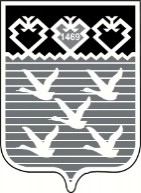 Чувашская РеспубликаГлава города Чебоксары ПОСТАНОВЛЕНИЕ